Greenhithe School Stationery Requirements 2023Year 4 Whole Year*The following items must be individually namedIt is important that children purchase all stationery on this listStationery Packs can be ordered from the School Uniform Centre.Stationery packs ordered from the School Uniform Centre in December/January will be couriered to you towards the end of January 2023Telephone:  09 524 6270Fax:              09 524 6272Website:	www.schooluniformcentre.co.nz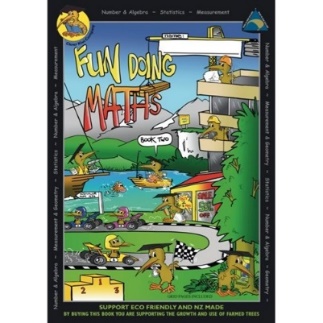 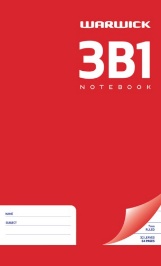 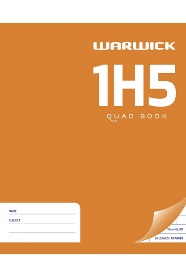 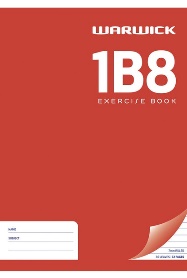 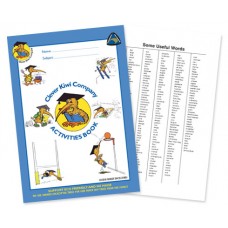 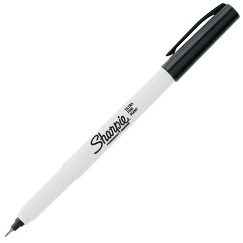 ItemPlease label books:1 x 1H5 10mm Quad book with margins * (not Impact brand please)Maths2 x 1l5 exercise books*WritingHandwriting2 x Clever Kiwi Activity Books* InquiryLiteracy1 Clever Kiwi Fun Doing Maths Book 2*Maths 4 x 1B8 exercise books*WritingIndependent WritingSpelling(Leave one blank)1 x 3B1 Notebook*Spelling1 x Plastic Document Envelope/Wallet1 x Ruler – plastic1 x Pencil Sharpener4 x 35gm Amos Glue Sticks1 x Black Stephens Vivid1 x Green Ballpoint Pen6 HB Staedtler Pencils1 x Eraser5 x Edding Whiteboard Markers – Black1 x Pack of Coloured Pencils1 x Sharpie Permanent Marker – Ultra Fine Point1 x Scissors – 6 inch